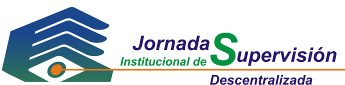 SANTANDERBucaramanga 18 de septiembre de 2013PARA ENTIDADES DE ECONOMÍA SOLIDARIA QUE PRESTAN SERVICIOS FINANCIEROSCooperativas especializadas de ahorro y crédito Cooperativas multiactivas con sección de ahorro y créditoPROGRAMALOS NUEVOS RETOS PARA LAS ENTIDADES CON ACTIVIDAD FINANCIERAMIERCOLES 18 DE SEPTIEMBRE  DE 2013 – JORNADA ACADÉMICALUGAR: UNIVERSIDAD INDUSTRIAL DE SANTANDER –  CARRERA 19 Nº 35-02 SEDE BUCARICA2:00 pm a 2:30 pm 		Inscripciones2:30 pm a 3:00 pm			Himnos de Colombia y  SantanderInstalación 				OLGA LUCÍA LONDOÑO HERRERA					Superintendente3:00 pm a 4:00 pm    		Normas Internacionales de Información Financiera - NIIFEDGAR EDUARDO PINTO HERNÁNDEZSuperintendente Delegado – Financiera4:00 pm a 4:15 pm  		Coffee Break4:15 pm a 4:45 pm	Socialización nuevo Capturador  de la Información 	VÍCTOR MANUEL CIRO SILVA	Jefe de la Oficina Asesora Planeación4:45 pm a 5:30 pm	Mejores prácticas para implementar un sistema de                      administración de riesgos de crédito en el sector solidario.                                           		EDGAR EDUARDO PINTO HERNÁNDEZ	Superintendente Delegado - Financiera5:30 am a 6:00 pm  		Guía de Buen Gobierno                                         		LUIS JAIME JIMÉNEZ MORANTES                                           		Coordinador del Grupo Jurídico Delegatura – Financiera------------------------------------------------------------------------------------------------------------------------------JUEVES 19 DE SEPTIEMBRE DE 2013 – JORNADAS DE INSPECCIÓN LUGAR: HOTEL LA TRIADA – CARRERA 20  No. 34 – 22 8:00 am a 5:00 pm	ENCUENTROS DE SUPERVISIÓN  (Para entidades convocadas por la Delegatura para la Supervisión de la Actividad Financiera en el Cooperativismo).Las reuniones de supervisión se realizarán de conformidad con el horario establecido para cada organización convocada.Supervisores: 			Myriam Sosa y Luis Jaime JiménezJefe de área: 	Edgar Eduardo Pinto Hernández
Superintendente Delegado para la Supervisión de la Actividad Financiera del Cooperativismo.